AUTORIZACIÓN PARA MENORES DE EDAD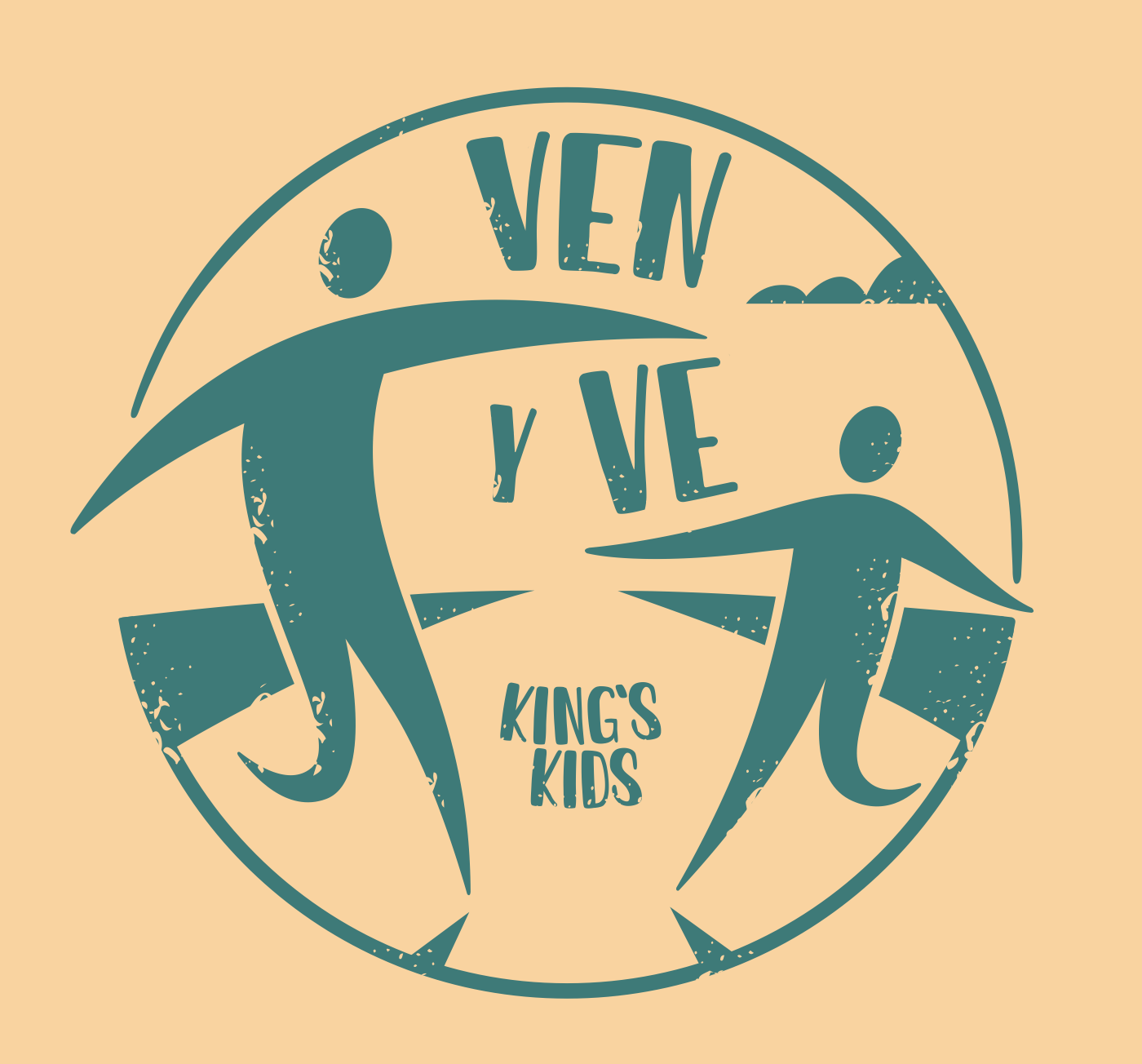 Yo, __________________________________________________________________, conDNI ________________________________, como padre, madre o tutor/a de______________________________________________________________________ heleído y acepto las condiciones que figuran a continuación y autorizo a que participeen el GO CAMP en……………… organizado por KING´S KIDS que serealizará en: ……………. En la fecha: …………………….                          de JULIO de 2023.Autorizo a utilizar un vehículo para el desplazamiento en el caso de que elmenor requiera atención médica o si fuera necesario el desplazamiento por otro motivo. Autorizo a los responsables a tomar las medidas oportunas en orden a laseguridad de mi hijo/a para el correcto desarrollo del evento.Autorizo a esta entidad a utilizar materiales fotográficos para propósitosdocumentales y la promoción de sus actividades.En _______________a________de_______________________de 2023FIRMA _____________________________________